AUTORITZACIÓ DE SORTIDA DEL CENTRE O  PER A NO PRESENTAR-SE A L’ESCOLA EN CAS D’ABSÈNCIA DEL PROFESSOR/AEn/Na _______________________________________________________amb DNI núm. _________________________ com a pare/mare/ represen-tant legal de l’alumne/a menor d’edat _____________________________________________________que cursa l’idioma ______________________, curs ___________.Dono la meva autorització a aquest alumne/a per poder sortir del centre o no acudir en cas d’absència del seu professor/a.El pare/mare/representant legal signant assumirà durant l’horari lectiu corresponent de les dates assenyalades la responsabilitat i la guàrdia i custòdia de l’esmentat alumne/a.Número de telèfon mòbil del pare/mare o tutor legal de l’alumne/a per poder comunicar l’absència del professor/a quan sigui necessari:__________________Berga, _____ de/d’_____________ de __________.Signatura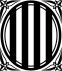 Generalitat de CatalunyaDepartament d’EducacióEscola Oficial d’Idiomes del BerguedàCamí de Pedret, 208600 BergaTel: 93 821 41 16eoibergueda@xtec.cat